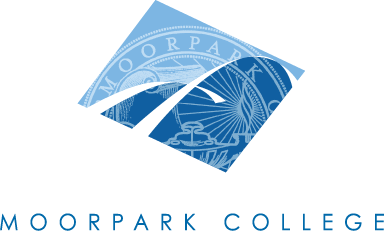 Technical Review Curriculum Sub-CommitteeAGENDAOctober 20, 20111:00 – 4:00 pm – A-138Courses to be reviewed:Inactivations:	CNSE M40Adjourn at ________ p.m.PositionNamePresentCo-ChairMary ReesCo-ChairLori BennettCurriculum SpecialistGlenela RajpaulLinda SandersInstructional Data SpecialistLaDonna RighettiArticulationLetrisha MaiLibrary ResourcesMary LaBargeTR RepsLydia EtmanJanice FeingoldBeth MegillPresentersPresentersTIMECOURSE IDNOTES1:00BIOL M12ETechnical: DE. (Originator: Subhash Karkare.) (Same course as BIOT M02E.)  1:15BIOT M02ETechnical: DE. (Originator: Subhash Karkare.) (Same course as BIOL M12E.)  1:30CS M10ATechnical: DE. GE-D2. (Originator: Martin Chetlen.) 1:45MATH M04ASubstantial: DE. (Originator: Grethe Wygant.) 2:00PHSO M01Substantial: DE. (Originator: Jazmir Hernandez.) 2:15Communication Studies AA-TProgram Modification2:30Political Science AANew Program (Originator: Lee Ballestero.)